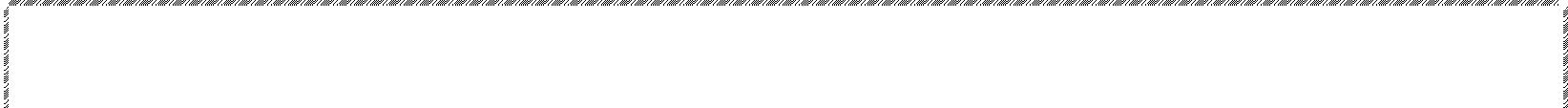 Муниципальное дошкольное образовательное учреждение «Детский сад №139»Г. ЯрославльПАСПОРТКАБИНЕТА УЧИТЕЛЯ-ЛОГОПЕДАСОДЕРЖАНИЕНоменклатура дел учителя – логопедаОборудование логопедического кабинетаТехнические средства обученияСпециальное оборудованиеПрограммы обученияIV. Перечень диагностических методикРазвивающая предметно- пространственная среда кабинета учителя - логопедаVI. Методическая литератураI. НОМЕНКЛАТУРА ДЕЛ УЧИТЕЛЯ-ЛОГОПЕДА14 - документация учителя – логопедаII. ОБОРУДОВАНИЕ ЛОГОПЕДИЧЕСКОГО КАБИНЕТАТехнические средства обученияМагнитофонПерсональный компьютерСпециальное оборудованиеИгрушкиIII. ПРОГРАММА ОБУЧЕНИЯПодготовка к школе детей с общим недоразвитием речи в условиях специального детского сада. Т.Б. Филичева, Г.В. Чиркина. М. 1991г.Программа воспитания и обучения в датском саду. Под редакцией М.М. Васильевой, В.В. Гербовой, Т.С. Комаровой, М., Мозаика-Синтез, 2005г.Комплексная образовательная программа дошкольного образования для детей с тяжелыми нарушениями речи (общим недоразвитием речи) с 3 до 7 лет Н.В. Нищевой.IV ПЕРЕЧНЬ ДИАГНОСТИЧЕСКИХ МЕТОДИК1. Иншакова О.Б. Альбом для логопеда. М., 1998 г. Издательство «АРКТИК» 2. Нищева Н.В. «Картинный материал к речевой карте с общим недоразвитием речи»V. РАЗВИВАЮЩАЯ ПРЕДМЕТНО_ПРОСТРАНСТВЕНАЯ СРЕДА КАБИНЕТА УЧИТЕЛЯ_ЛОГОПЕДА5.1 Развитие мелкой моторики Активизация и обогащение словаряКоробка №33 -ПищаКоробка №34 -  МебельКоробка №35- Наши мам ы и папыКоробка №36-  ИгрушкиКоробка №37 - Домашние животные (раздаточный материал)Коробка №38 - Орудия трудаКоробка №39 - ПтицыКоробка №40 – Обобщающие понятия (овощи и фрукты, игрушки)Коробка,№41 – Обобщающие понятия (посуда, обувь, одежда)Коробка №42 – Дикие животныеКоробка №43-  Домашние животныеКоробка №44 – Одежда, обувьКоробка №45 – ТранспортКоробка №47 - Посуда5.3 Обучение грамотеМагнитная азбука -1штСчетные палочки-10 шт.Разрезные слогиСлоги и слова для чтенияСхемы предложенияПапка "Читаем сами" Н.В. Дурова7. Добавь букву8. Звуковые домики9.Добавь слог10.Умные кубики11.Карточки для чтения12. Коробка №61 – Азбука с картинками13.Дидактическая игра «Азбука» - 2 шт14. «Обучающая игра «Азбука»» - 1шт.15. «Играем и учимся» -1 шт.16. «Всезнайка» - 1шт17. «Уникум-эксперт» - 1шт.18. «Орфография»   -1 шт.19. «Умный телефон» -1 шт.20. «Мы читаем и считаем» -1 шт21. «Три богатыря» - 1шт22. «Буквв за буквой» - 1 шт.5.4 Формирование грамматических категорийКоробка №48 – Образование сущ. с помощью приставокКоробка № 49 – Несклоняемые сущ.Коробка № 50 – Родственные словаКоробка № 51 – Согласование числительных с существительнымиКоробка№52 - Картинки "Чей хвост, чья голова", Скажи наоборот, Кто где живет?, Детеныши.Коробка№53 – Притяжательные местоименияКоробка№54 – Относительные местоименияКоробка№55 – Существительные с уменьшительно-ласкательным суффиксом5.5 Развитие связной речиКоробка№56 – Составь предложения:-  по картинкам- по  картинкам и опорным словам- по картинкам, словам и схемам2. Коробка№57 – Составь предложения по схемам3.Коробка№58 – Сюжетные картинки и серии сюжетных картинок4.Коробка№59 – Схемы предлогов5.Коробка№60 – Картинный словарь6. Дидактическая игра «Изучаем предлоги»- 1шт7. «Маленькие слова» -1 шт.8.Кто где? -1шт.9.Ориентирование – 1шт.10. Картотека игр для развития монологической речи у детей с ОНР11.Схемы для составления рассказов12. Картинно - графические планы для составления рассказов13.Тексты цепной организации14.  Дидактическая игра «Кто что делает?» -1 шт.15. «Наши игры» - 1шт.16 . «Лото»-1шт.17. «Когда это бывает?» - 1шт.18. Демонстрационный материал: познавательное речевое развитие              - «Зима» -  8шт.             - «Профессии» - 16 шт.             - «Грибы» - 16 шт.             - «Одежда» - 16 шт.             - «Хлеб всему голова» - 16шт.19. Играйка  №3 Н.В. Нищева20. Играйка №1 Н. В. Нищева21.Методическое пособие С. Вохринцевой                  - Птицы                   -Транспорт                   - Фрукты                   - Игрушки                   - Овощи                    - Весна                    - Посуда                    - Домашние животные                    - Дикие животные                    - Деревья и листья 5.6 Автоматизация и дифференциация звуковКоробка№29 - Наборы предметных картинок для автоматизации и дифференциации звуков в словах на звуки:А, О, У, И, П, К, Х, М, Н, ФЫ, В, Б, Д, Г, Ц, Ц-Т, С-Ц в мягких и твердых позициях.Коробка№30 – Картинки на звуки:Ш, Ж, Ч, Щ, Ч-Щ, Ч-Щ-Ц, Ч-Т, Т-Ц, Ш-С.Коробка№31 – Свистящие: С, Сь, З, ЗьКоробка№32 – Звуки: Р,Рь, Л, Ль, Йот, ЫЛогопедическое лото – 1 шт.Альбомы, потешки, тексты для заучивания и пересказа, загадки, стихи,   чистоговорки.Богомолова А.И. Автоматизация звуковПрофили звуков (папка)Артикуляционные упражнения (пособия)Игрушки на все звукиИгра «Рыбалка» (собственного изготовления) на автоматизацию звуковЛого-лягушка. (собственного изготовления)Лэпбуки (собственного изготовления) на автоматизацию звуков: Т, Д, Л,   5.7 Формирование фонетической стороны речиРаздаточный картинный материал для звукового анализа словКоробка №1 – сырКоробка №2 - дымКоробка №3 – домКоробка №4 - котКоробка №5 - китКоробка №6 - шарКоробка №7 – жукКоробка №8 - лукКоробка №9 – лисаКоробка №10 – роза11. Коробка №11 – рыба12.Коробка №12 – луна13.Коробка №13 – мак14.Коробка№14 – утка15.Коробка№15 - Рак16.Коробка№16 - Демонстрационный материал звукового анализа слов17. Коробка№17 – Символы звуков для звукового анализа слова. (Демонстрационный материал)18. Коробка№18 – Гласные буквы19. Коробка№19 – Согласные твердые буквы20. Коробка№ 20 – Согласные мягкие буквы21. Коробка№21- Сигнальные кружочки (раздаточный материал)22. Коробка№22 – Символы звуков (человечки)23. Коробка№23 – Звучащие игрушки24.Коробка№24 – Звучащее слово (Слоговая структура)25. Дидактическая игра по ознакомлению дошкольников с звучащим словом -1 шт26. Картотека игр и упражнений по развитию фонематического слуха27. Гремящие баночки – 6 шт.28. Пособие «Определи место звука в слове»5.9 Развитие речевого дыханияИгрушки для развития речевого дыхания: дудочки, паровозики, вертушки, флаконы пластмассовые, перышкиКартинки на ниткахШарикиИгры: «Загони мяч в ворота», «Сдуй снежинку с варежки», «Буря в коробке», «Покорми кошку», «Загони мяч в Замок», «остуди чай», «Подуй на челочку» (собственного изготовления)Картотека дыхательных упражненийV. Методическая литература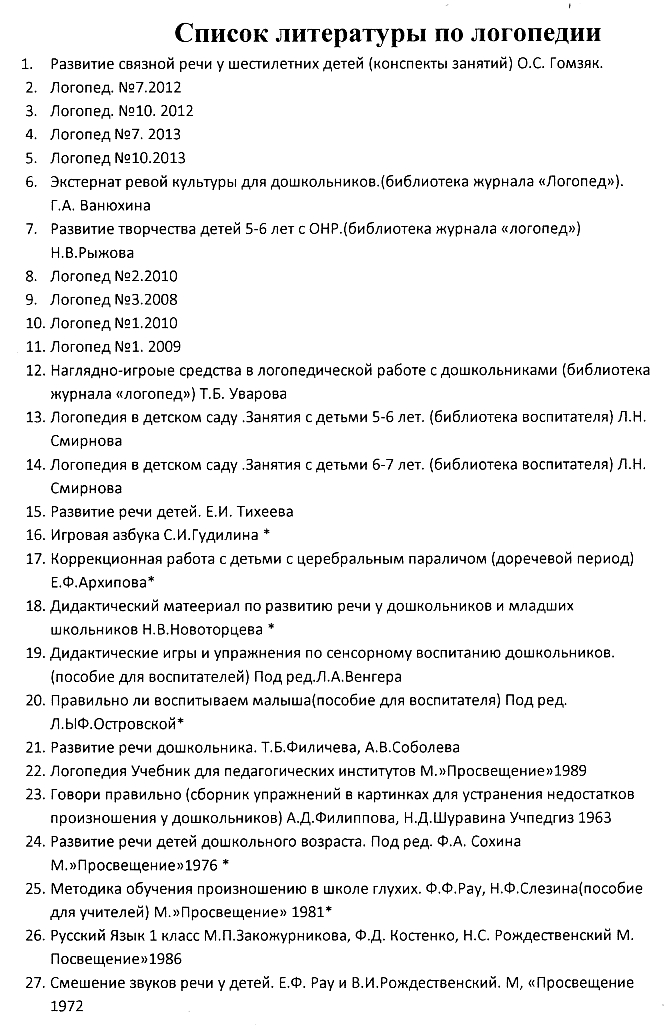 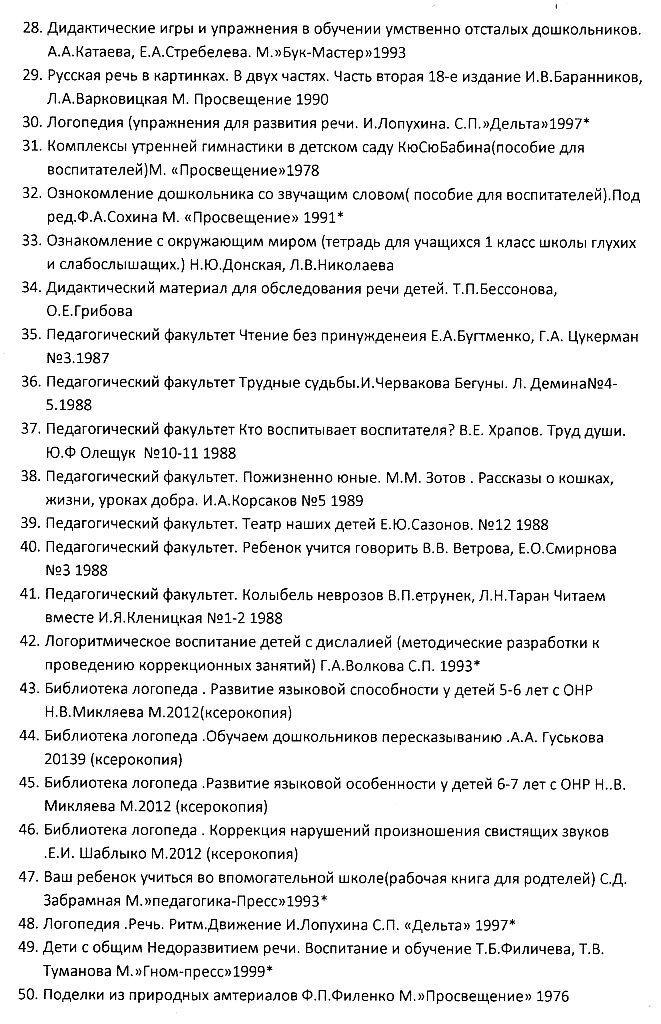 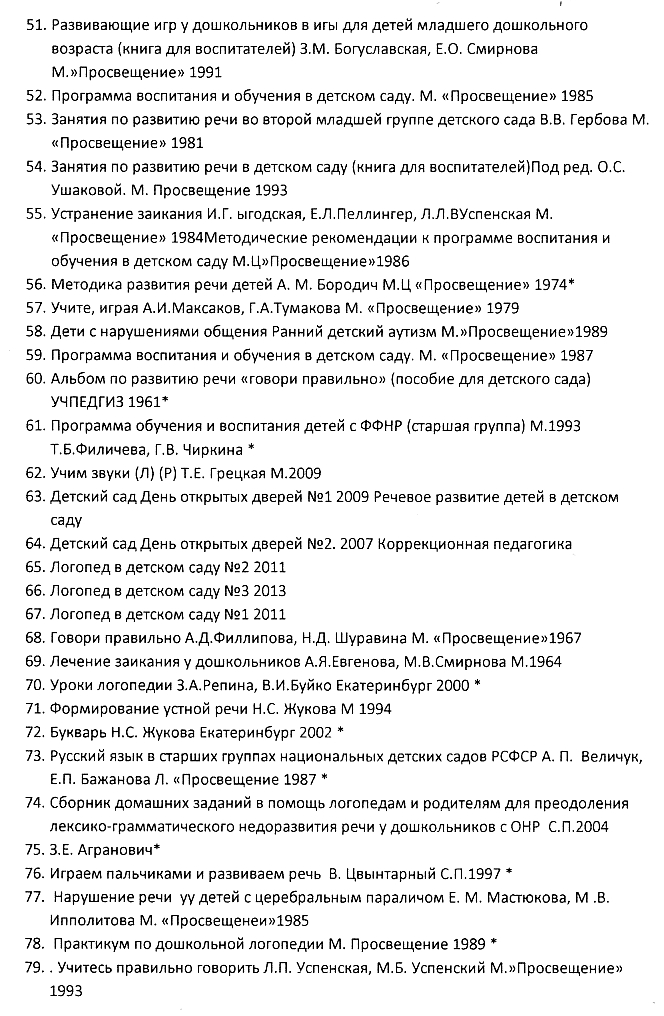 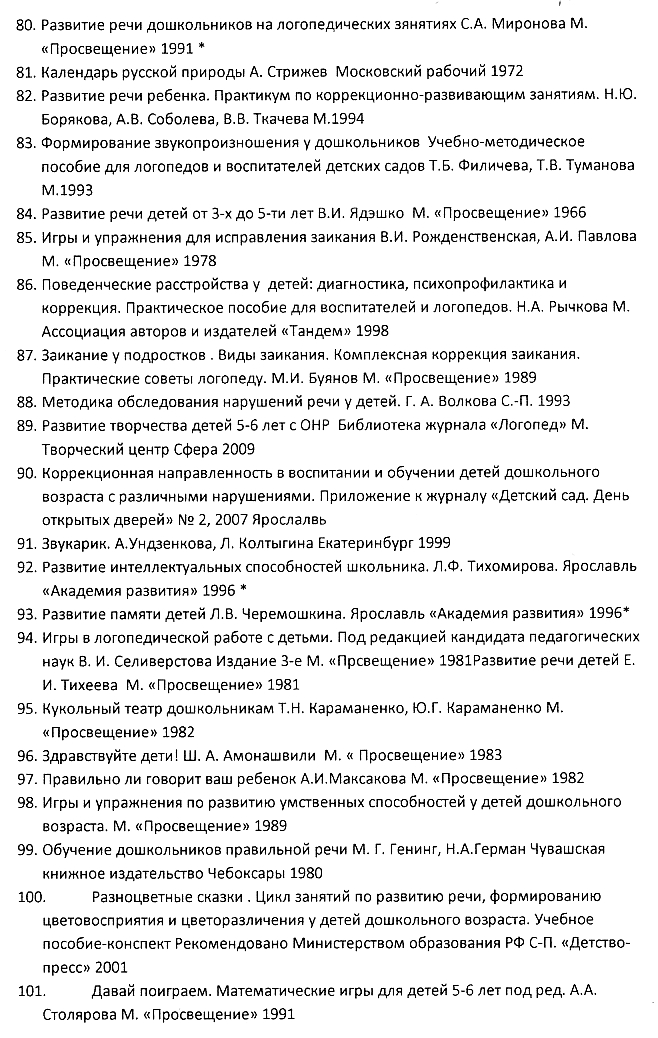 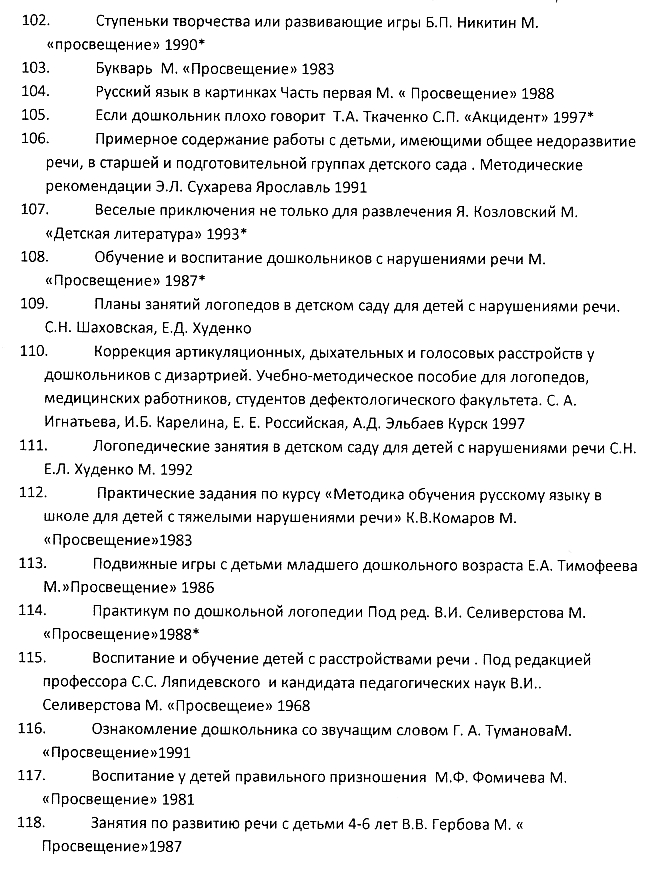 Вывод на 2018 годРППС логопедического кабинета соответствует требованиям ФГОС ДО. В достаточном количестве имеется диагностический материал по лексическим и грамматическим темам, систематизирован материал по активизации и обогащению словаря, по развитию мелкой моторики. Пособия по обучению грамоте, развитию связной речи имеются в полном объеме. Однако, требуют обновления следующие дидактические материалы:- сюжетные картинки и серии сюжетных картинок- наглядно-демонстрационные картинки-игрушки-настенная касса буквТребуется приобретение:- объемные фигурки животных, птиц, людей- объемных пазлов.РППС логопедического кабинета в 2019году пополнилось пособиями собственного изготовления по методике Л.С. Русановой- «Азбука детства» Л.С. Русановой 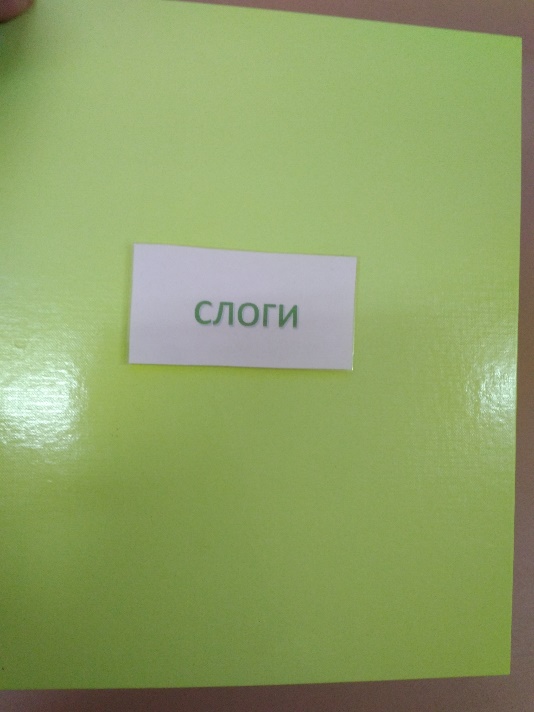 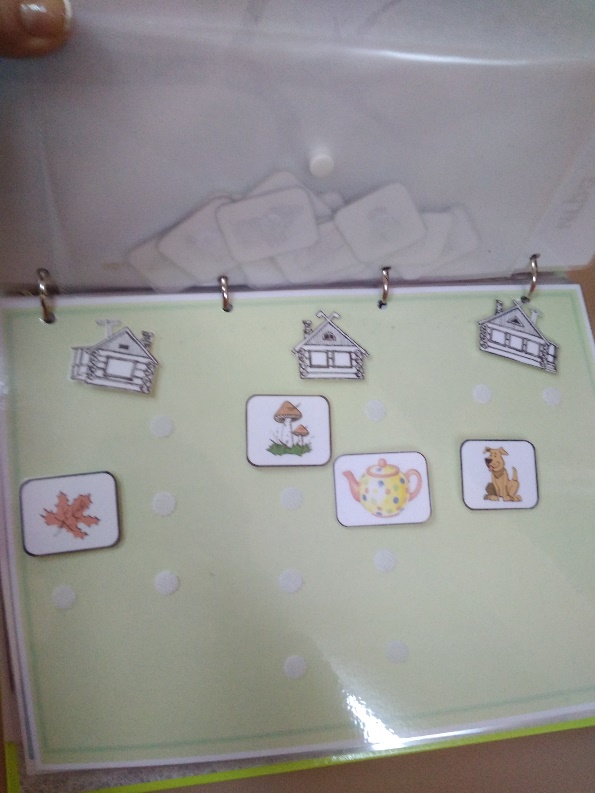 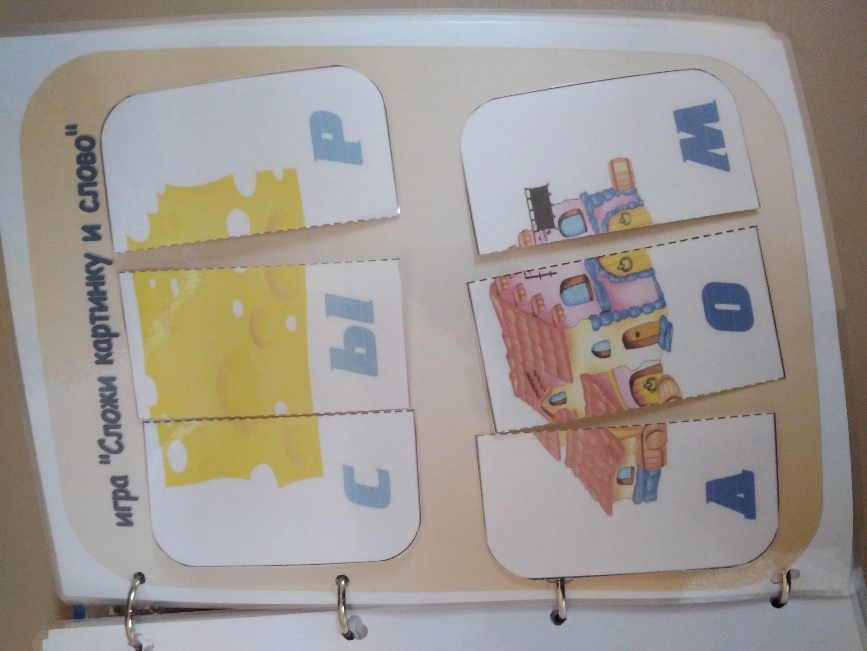 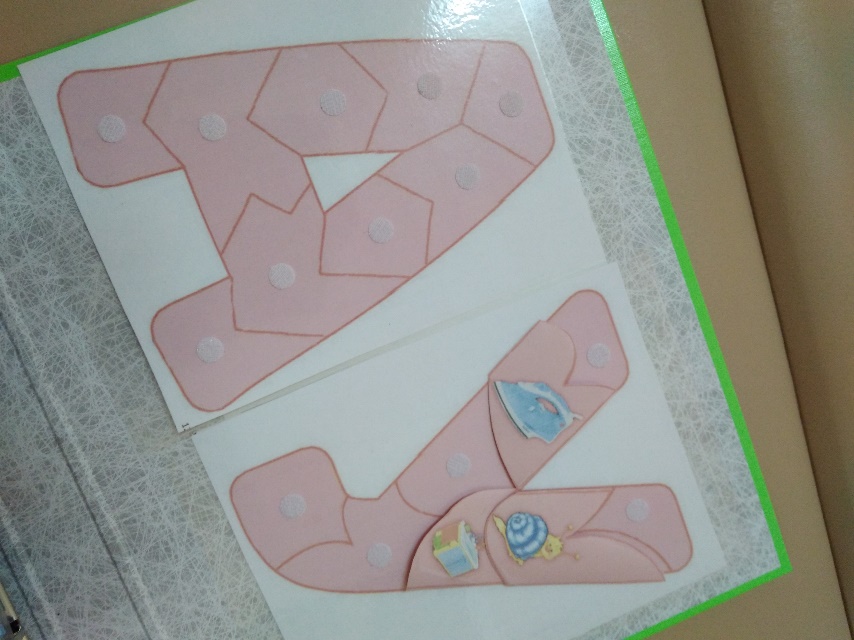 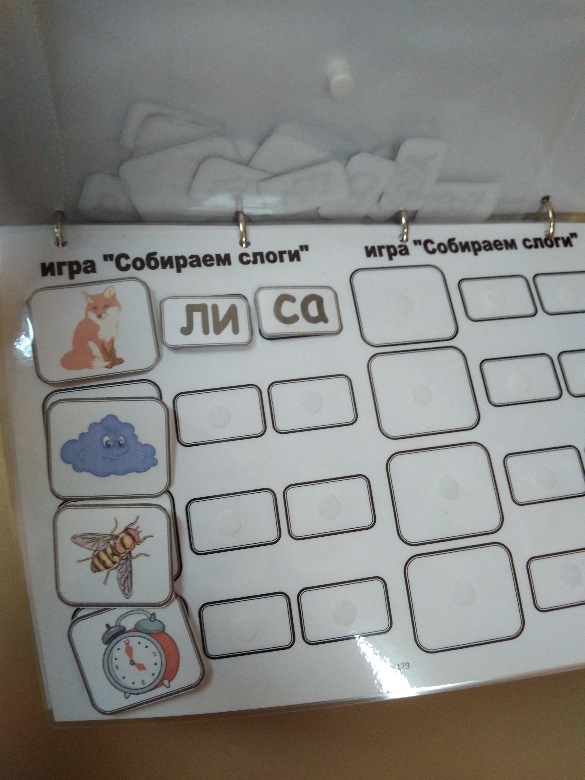 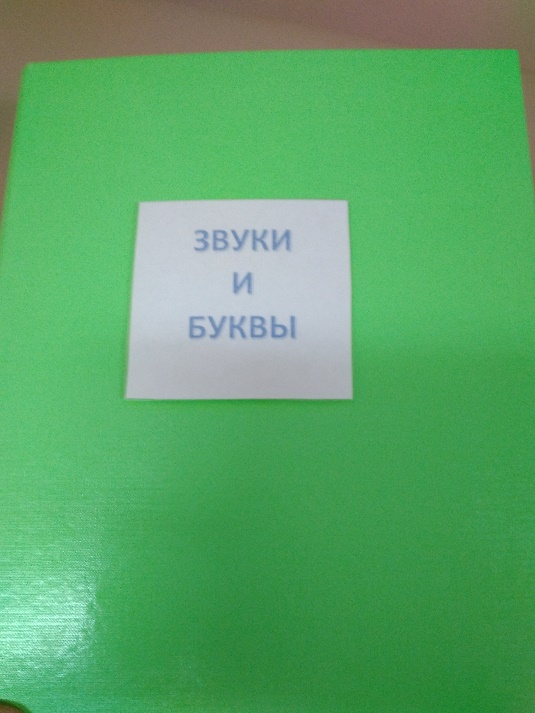 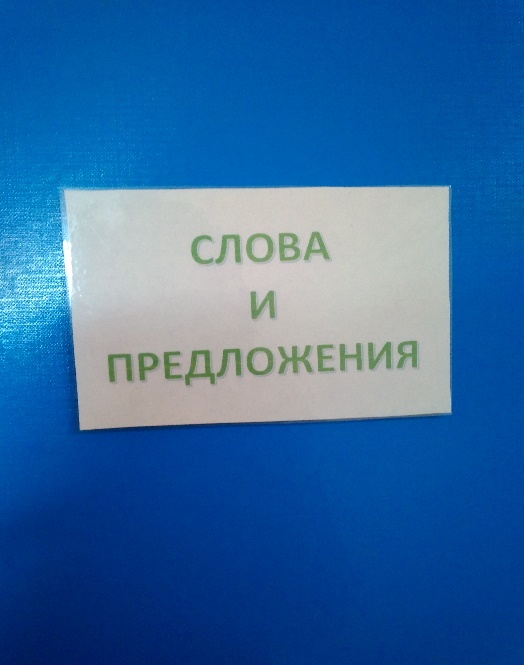 Обновилась настенная касса букв 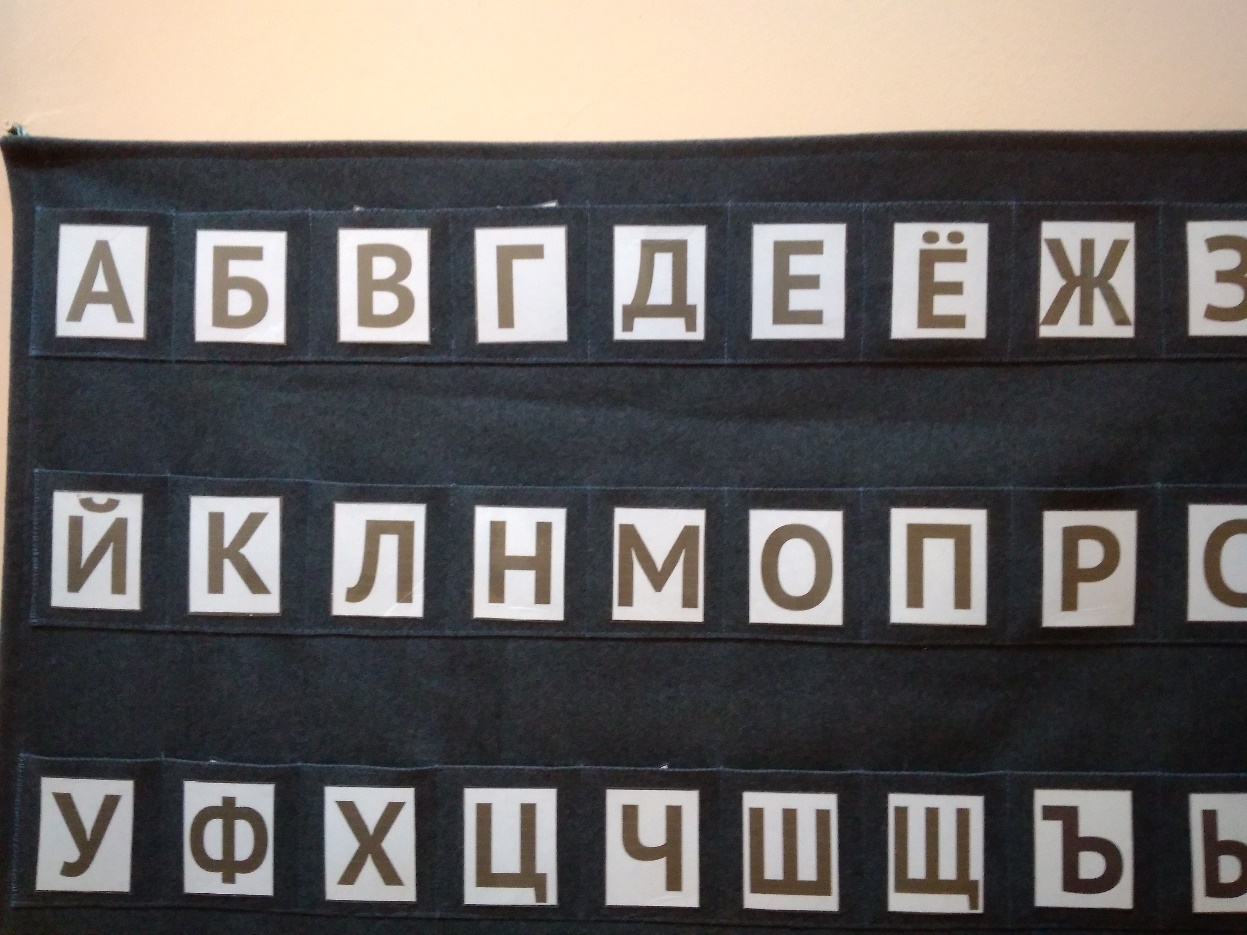 Фотографии пособий:Методические пособия С.Вохринцевой 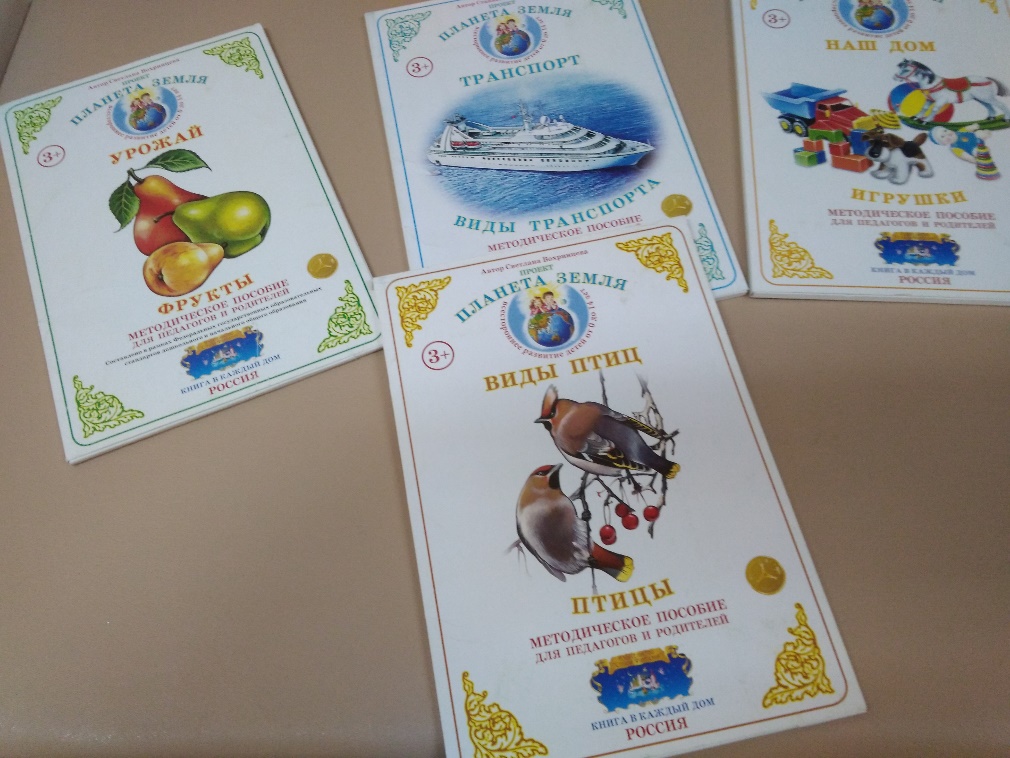 Демонстрационный материал для обогащения и активизации словаря по лексическим темам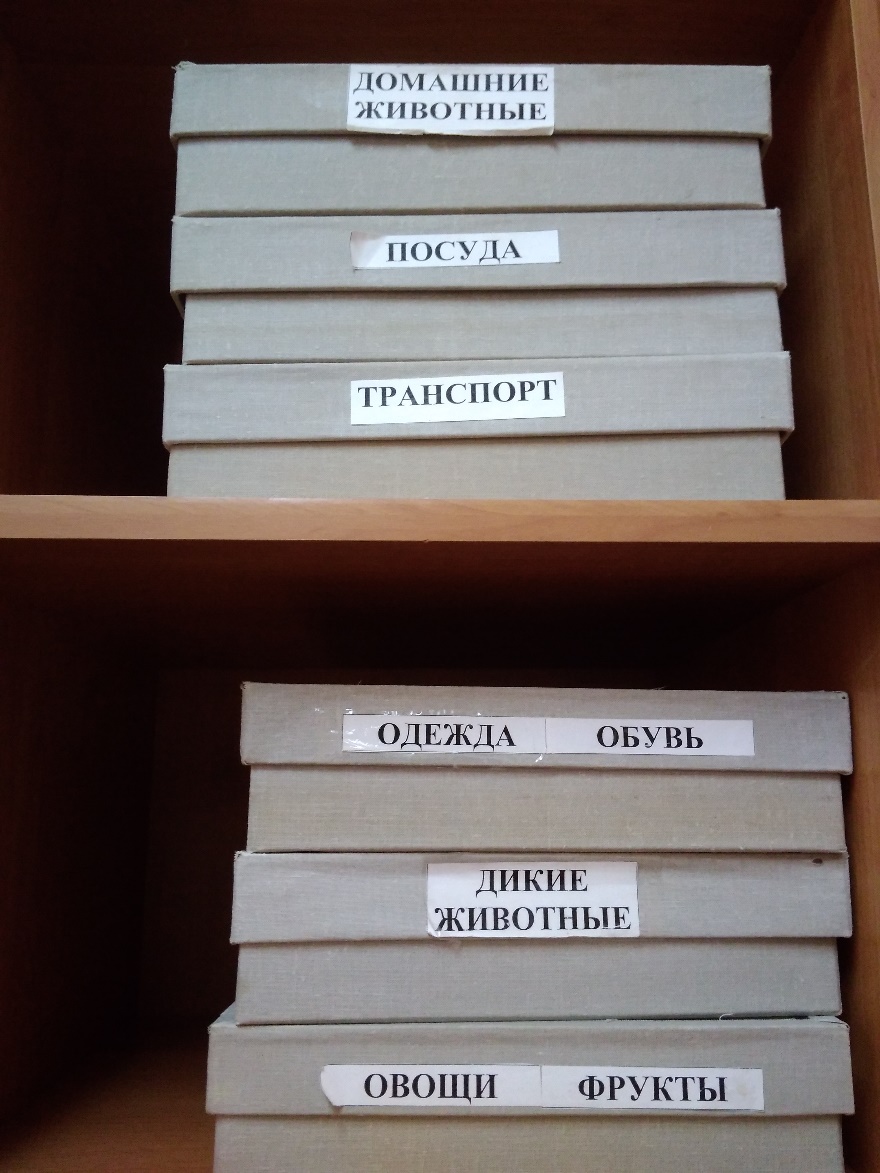 Символы звуков (человечки) Коробка № 22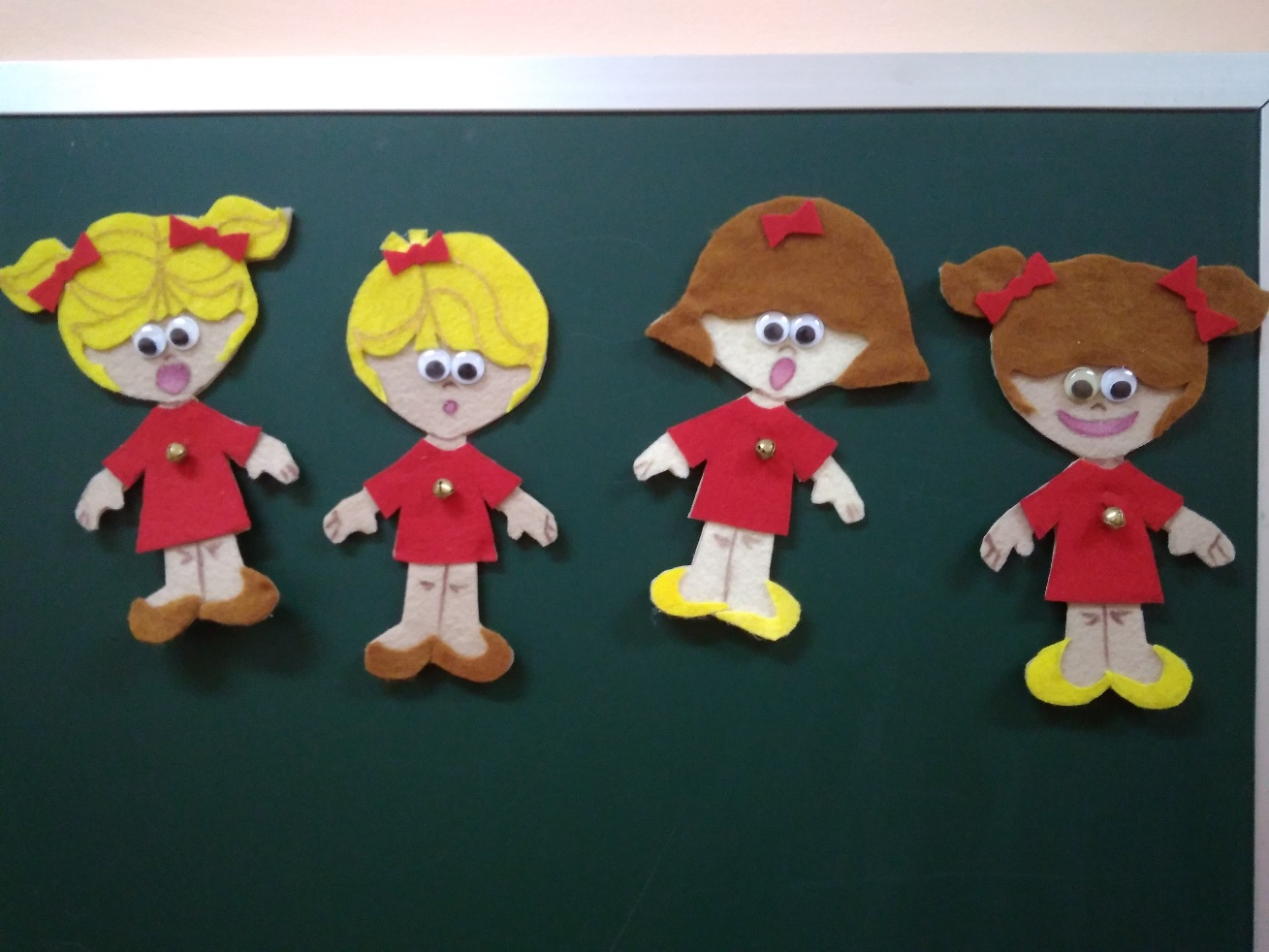 ИндексНаименование номенклатурыСрокПримечахраненияние14- 01Нормативно – правовая документация,на период1 папкарегламентирующая деятельностьдействияучителя- логопеда14 -01 -Закон «Об образовании»0114 – 01Конвенция о правах ребенка-0214 – 01Конвенция модернизации-03Российского образования на период до2010 года.14 -0 1Федеральная программа развития-04образования14 – 01Программа « Развития образования-05города Нижневартовска на 2007-2011годы»14 - 02Документация14 – 02Годовой план1год1 папка-0114 – 02Календарный план работы в группе-02компенсирующей направленности детей с1 годнарушениями речи от 5до 6 лет1 папкаПерспективный тематический планвзаимосвязи учителя – логопеда с14 – 02воспитателями и профильными1 год1 папка-03специалистами образовательного учреждения14 – 02Тетрадь взаимосвязи с воспитателями в1 год1 папка-04Группе компенсирующей направленности детей с нарушениями речи от 5 до 6лет14 – 02Журнал обследования речи и движенияна период1 папка- 05детей в ДОУдействия14 – 03КонсультацииКонсультацииКонсультации14 – 03Консультации для родителей (законных представителей)на период1 папка–01действиядействия14 – 03Консультации для воспитателейдействия1 папка–0214 – 03– 03Журнал учета консультаций дляродителейна периоддействия1 папка14 – 04Мониторинг качества образования14 – 04Мониторинг качества образовательнойдодо1 папка–01деятельности педагогаминованияминованиянадобностинадобности14 – 04Педагогический мониторинг качествана периодна период1 папка–02коррекционного обучения детей ДОУ.действиядействияСправки, квалиметрический,статистический отчет.14 – 04Заключения ТПМПК, речевые карты,на периодна период1 папка– 03индивидуальный план коррекционнойдействиядействияработы, индивидуальный маршрутребенка детей 5 – 6 лет14 –05ПМПк14 – 05Положение о психолого- медико-на период1 папка–01педагогическом консилиуме МДОУдействия«Детский сад №139» 14 – 05–02Положение об организации логопедического кабинета14 – 05План работы ПМПк на 2016- 2017 уч. год и на   2017-2018 уч. год–03План работы ПМПк на 2016- 2017 уч. год и на   2017-2018 уч. год14 –06План работы по самообразованию14 – 06Портфолио учителя- логопедана период1 папка–01(хранится в метод кабинете)действия14 – 06Творческий отчет5 лет1 папка- 02(хранится в метод кабинете)14 – 06Практический материал5 лет1 папка- 03 по самообразованию14 -07Инструкции14 – 07Должностная инструкция,на период1 папка-01инструкции по ТБ, ОТ, ЧСдействия14 – 07на период1 папка-02Инструкция по ОТПдействия№ п/пНаименованиеКоличество12345678910Доска школьнаяСтол письменныйСтолы детские Стулья детскиеСтулья мягкиеЗеркало настенноеМагнитофонКомпьютерШкафыВаза для цветов11510211131Индивидуальные зеркалаШпатели (одноразовые)МассажерыВатаБинт№НаименованиеКоличество123456789101112Лотки для кинетического пескаВедерки с кинетическим пескомПластмассовые куклыФормочки СтекиСчетные палочкиДудочкаГармошкаБубенКукольная мебельКукольный театр Конструктор  81012 88 111111№Перечень оборудования, пособий, игр, литературы и т.д.Количество шт.12  3  4  5  6  7   8  910111213Игрушки-шнуровкиШнуровальный планшетигрушки-застежкиДеревянные бусыРазноцветные прищепкиСухой бассейн с крупой Стеклянные камушки марблс.Кинетический песок с формочками и игрушками.ВолчкиКосточки, шишки, фасоль, семечки, каштаныСчетные палочкиМозаикиТрафареты1111111102По 1 баночке1011